Curriculum Vitae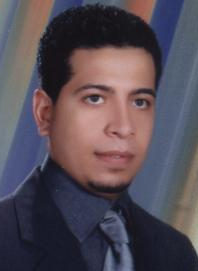 Personal InformationDate of Birth  		: July, 1980Place of Birth 		: Alexandria-EgyptNationality		: EgyptianMarital status   	: MarriedVisa			: Visit VisaObjectiveSeeking an advanced administrative position in a leading company which will help me to gain a wide and new kind of experience in which I can assist in all administrative works.EducationPrimary and complementary AlRamel School - (1995)-  (industrial Education)   Grade: good (2001)Work Experience:Doha Bank    (DUBAI)						( Head Teller )Duration: 	October 2010	till	MAR 2017Job Responsibilities:Daily checking after the two other tellers, making sure of the balance of their cash. And training new staff on the system, Provide a range of tellering services (Cash/Cheque Deposit (AED & FCY), Cash Withdrawals, Cheque Encashment,telegraphictransfers for Corporate and Retail customer; Foreign Currency Exchange) in a timely and accurate manner to meet the customer needs. To process all transactions meet bank’s procedural and control standards.; replenish and withdraw Cash in ATM/CDM change paper rolls and resolve small technical issues regarding ATM/CDM, making sure that everything is balanced EOD.Arranging with central bank for withdrawal and transferring cash from our account with the central bank. Receiving the cash from G4S, counting it and putting it in the safe, then making sure the total cash is in balance.Manually checking all incoming bills (AED and Foreign Currency) to make sure not to accept/exchange any forged/fake notes. Al Fardan Exchange Company		(Customer Services Representative)Duration: 	July 2008 	to	 October 2010	Job responsibilities:One Window transfer handling Cash ( Local Currency )Handling Incoming and outgoing paymentsMaking Online transfers MoneyGram,Instant cash, ARYspeedRemit, Ezremit,Ezetop, XpressMoneyOpening accounts in NBE ( National bank Of  )Dealing with Credit card machineHandling customer complaints and requirements Issuing National Bond Online Corporate accounts transfers Handling incoming phone calls and enquiries Issuing Customer transfer statementsTraining courses :( All original certificate with me ) AML: low & regulation.Stress management.Retail bankingGeneral business communication.Business of  banking.DB- Operation risk.Accounting.Effective customer service &Anti money laundering.Doha Bank Scorm.Languages:Computer SkillsGood knowledge in hardware & software Good Command of: Operating Systems as (Windows XP, Win 2000 and Win98)Spread Sheets &Word processing as (MS Office XP & 2000) 	Adobe Photo Shop applications Internet surfingExperience with sage software System and Focus Software SystemInternet, E-mail, and typing (Arabic & English)Other Skills:Experienced in manually checking all foreign currencies for forged notes.Excellent time management, interpersonal and communication skills.HobbiesSports , Music , References Available upon Request- Valid UAE Driving License AvailableREADSPEAKWRITEArabic (mother tongue)ExcellentExcellentExcellentEnglishVery goodVery goodVery good